UNIVERSITAS MUHAMMADIYAH SUMATERA UTARA 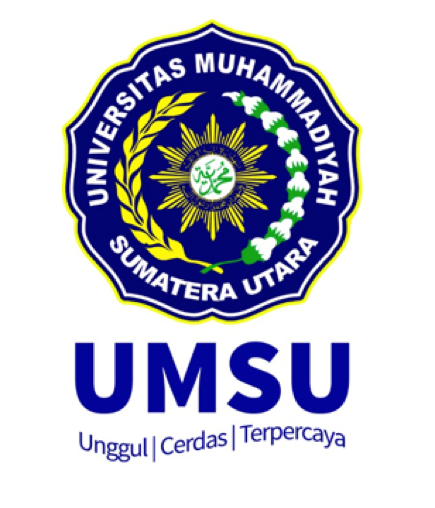 FAKULTAS ILMU KOMPUTER DAN TEKNOLOGI INFORMASI						JADWAL PERKULIAHANJalan Kapten Muktar Basri No. 3 Medan 20238						`		WAKTU KULIAH		: PAGI Telp. (061) 6622400						PROGRAM STUDI		: Sistem Informasi SEMESTER /KELAS	: IV / A1TAHUN AKADEMIK 	: 2021/2022Catatan:														    Medan, 09 Rajab         1443 HHari dan waktu tidak dapat dirubah											      10 Februari   2022 MMahasiswa sudah berada di dalam ruangan, 15 menit sebelum perkuliahan dimulaiDosen sudah berada didalam ruangan, 5 menit sebelum perkuliahan dimulai						             Dekan,Aktif Perkuliahan mulai tanggal 21 Februari 2022Bapak/Ibu Dosen agar menyiapkan Kontrak Belajar, RPS, Modul dan E-Learning setiap mata kuliah yang diasuh		Al-Khowarizmi, S.Kom., M.KomUNIVERSITAS MUHAMMADIYAH SUMATERA UTARA FAKULTAS ILMU KOMPUTER DAN TEKNOLOGI INFORMASI						JADWAL PERKULIAHANJalan Kapten Muktar Basri No. 3 Medan 20238						`		WAKTU KULIAH		: PAGI Telp. (061) 6622400						PROGRAM STUDI		: Sistem Informasi SEMESTER /KELAS	: IV / BITAHUN AKADEMIK 	: 2021/2022Catatan:														    Medan, 09 Rajab         1443 HHari dan waktu tidak dapat dirubah										                     10 Februari   2022 MMahasiswa sudah berada di dalam ruangan, 15 menit sebelum perkuliahan dimulaiDosen sudah berada didalam ruangan, 5 menit sebelum perkuliahan dimulai						             Dekan,Aktif Perkuliahan mulai tanggal 21 Februari 2022Bapak/Ibu Dosen agar menyiapkan Kontrak Belajar, RPS, Modul dan E-Learning           setiap mata kuliah yang diasuh		Al-Khowarizmi, S.Kom., M.KomUNIVERSITAS MUHAMMADIYAH SUMATERA UTARA FAKULTAS ILMU KOMPUTER DAN TEKNOLOGI INFORMASI						JADWAL PERKULIAHANJalan Kapten Muktar Basri No. 3 Medan 20238						`		WAKTU KULIAH		: PAGI Telp. (061) 6622400						PROGRAM STUDI		: Sistem Informasi SEMESTER /KELAS	: IV / CITAHUN AKADEMIK 	: 2021/2022Catatan:														    Medan, 09 Rajab         1443 HHari dan waktu tidak dapat dirubah										                     10 Februari   2022 MMahasiswa sudah berada di dalam ruangan, 15 menit sebelum perkuliahan dimulaiDosen sudah berada didalam ruangan, 5 menit sebelum perkuliahan dimulai						             Dekan,Aktif Perkuliahan mulai tanggal 21 Februari 2022Bapak/Ibu Dosen agar menyiapkan Kontrak Belajar, RPS, Modul dan E-Learning           setiap mata kuliah yang diasuh		Al-Khowarizmi, S.Kom., M.KomUNIVERSITAS MUHAMMADIYAH SUMATERA UTARA FAKULTAS ILMU KOMPUTER DAN TEKNOLOGI INFORMASI						JADWAL PERKULIAHANJalan Kapten Muktar Basri No. 3 Medan 20238						`		WAKTU KULIAH		: PAGI Telp. (061) 6622400						PROGRAM STUDI		: Sistem Informasi SEMESTER /KELAS	: IV / A2TAHUN AKADEMIK 	: 2021/2022Catatan:														    Medan, 09 Rajab         1443 HHari dan waktu tidak dapat dirubah										                     10 Februari   2022 MMahasiswa sudah berada di dalam ruangan, 15 menit sebelum perkuliahan dimulaiDosen sudah berada didalam ruangan, 5 menit sebelum perkuliahan dimulai						             Dekan,Aktif Perkuliahan mulai tanggal 21 Februari 2022Bapak/Ibu Dosen agar menyiapkan Kontrak Belajar, RPS, Modul dan E-Learning           setiap mata kuliah yang diasuh		Al-Khowarizmi, S.Kom., M.KomHARIPUKULMATA KULIAHKELASSKSPENGAMPUHSENIN07.30-09.00Prak.Pemrograman Web Dasar LAB 11Farid Akbar Siregar, S.Kom., M.Kom.SENIN09.10-10.50Pemrograman Desktop6022Amrullah, S.Kom., M.Kom.SELASA07.30-10.00Kriptografi-Sekuriti Sistemoshi6023Irvi Oktavia, M.KomSELASA10.50-12.30 Pemrograman Web Dasar6022Farid Akbar Siregar, S.Kom., M.Kom.RABU07.30-09.00Manajemen dan Desain Jaringan6021Ferdy Riza, S.Kom., M.Kom.RABU09.00-10.30Prak. Pemrograman DesktopLAB 12Amrullah, S.Kom., M.Kom.KAMIS07.30-10.00Manajemen Proyek Sistem Infromasi6023Budi Kurniawan, M.KomKAMIS10.00-11.40Prak. Manajemen dan Desain Jaringan LAB 12Ferdy Riza, S.Kom., M.Kom.JUM’AT07.30-09.10Kemuhammadiyahan 6022Miftah Fariz , M.AJUM’AT09.10-11.40Kecerdasan Buatan6023Al-Khowarizmi, S.Kom, M.KomHARIPUKULMATA KULIAHKELASSKSPENGAMPUHSENIN07.30-09.10Kemuhammadiyahan7032Sa’adah Ritonga S.Th.I., M.AgSENIN10.30-12.00Prak. Manajemen dan Desain JaringanLAB 11Ferdy Riza, S.Kom., M.Kom.SELASA07.30-09.10Pemrograman Web Dasar7032Yoshida Sari, S.Kom, M.KomSELASA09.10-10.40Prak. Pemrograman DesktopLAB 11Amrullah, S.Kom., M.Kom.SELASA12.00-13.30Prak. Pemrograman Web DasarLAB 11Yoshida Sari, S.Kom, M.KomRABU07.30-10.00Kriptografi-Sekuriti Sistem7033Irvi Oktavia, M.KomKAMIS07.30-09.10Manajemen dan Desain Jaringan7032Ferdy Riza, S.Kom., M.Kom.KAMIS10.00-12.30Manajemen Proyek Sistem Infromasi7033Budi Kurniawan, M.KomJUM’AT07.30-09.10Pemrograman Desktop7032Amrullah, S.Kom., M.Kom.JUM’AT09.10-11.40Kecerdasan Buatan7033Irvi Oktavia, M.Kom HARIPUKULMATA KULIAHKELASSKSPENGAMPUHSENIN07.30-10.00Kecerdasan Buatan6043Al-Khowarizmi, S.Kom, M.KomSENIN10.30-12.00Pemrograman Web Dasar6041Yoshida Sary, S.Kom, M.KomSELASA07.30-09.00Prak. Manajemen dan Desain JaringanLAB 11Basri, S.Kom, M.Kom SELASA10.30-12.00Prak. Pemrograman DesktopLAB 11Amrullah, S.Kom., M.Kom.RABU07.30-09.10Kemuhammadiyahan6042Sa’adah Ritonga S.Th.I., M.AgRABU10.30-12.00Prak. Pemogramman Web DasarLAB 32Yoshida Sary, S.Kom, M.KomKAMIS07.30-09.10Manajemen dan Desain Jaringan6042Basri, S.Kom, M.Kom KAMIS09.10-10.50Pemrograman Desktop6042Amrullah, S.Kom., M.Kom.JUM’AT07.30-10.00Manajemen Proyek Sistem Infromasi6043Putri Annisa,M.KomJUM’AT10.00-12.30Kriptografi-Sekuriti Sistem6043Ferdy Riza, S.Kom., M.Kom.HARIPUKULMATA KULIAHKELASSKSPENGAMPUHSENIN13.30-15.10Manajemen dan Desain Jaringan6042Basri, S.Kom, M.Kom 15.00-16.30Prak. Manajemen dan Desain JaringanLAB 11Basri, S.Kom, M.Kom SELASA13.30-15.10Pemrograman Web Dasar6042Farid Akbar Siregar, S.Kom., M.Kom.16.30-18.00Prak. Pemrograman Web DasarLAB 31Farid Akbar Siregar, S.Kom., M.Kom.RABU13.30-15.10Pemrograman Desktop6042Amrullah, S.Kom., M.Kom.16.30-18.00Prak.Pemrograman DesktopLAB 11Amrullah, S.Kom., M.Kom.KAMIS13.30-16.00Kriptografi-Sekuriti Sistem6043Ferdy Riza, S.Kom., M.Kom.16.00-18.30Manajemen Proyek Sistem Infromasi6043Budi Kuriniawan, S.Kom, M.KomJUM’AT13.30-15.10Kemuhammadiyahan6042Sa’adah Ritonga S.Th.I., M.Ag15.10-17.40Kecerdasan Buatan6043Putri Annisa., M.Kom